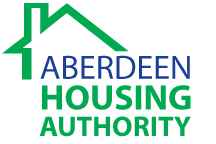 Policy StatementAberdeen Housing Authority is dedicated to providing quality, affordable housing opportunities and to improve the lives of our clients.  We encourage self-sufficiency and we protect the dignity of people with limited resources while safeguarding public trust.  The Aberdeen Housing Authority vigorously pursues fraud and criminal activity allegations and strongly encourages those with information regarding fraud/criminal activity pertaining to applicants, tenants or landlords to notify Aberdeen Housing Authority by completing this form or by calling us at 605-226-2321, extension 10.PLEASE PRINT INFORMATION LEGIBLYDATE______________________NAME OF SUBJECT_________________________________ADDRESS OF SUBJECT_________________________________________________________YOUR NAME_______________________YOUR TELEPHONE NUMBER___________________Narrative – Who and what are you alleging?  [ ] Applicant  [ ] Tenant   [ ] Other______________________________________________________________________________________________________________________________________________________________________________________________________________________________________________________________________________________________________________________________________________________________________________________________________________________________________________________________________________________________________________________________________________________________________________________________________________________________________________________________If the complaint is regarding unauthorized people living in the unit, please complete the following:Names of unauthorized residents.        Adults:______________________________________				                Minors:_____________________________________Is the unauthorized resident employed or receiving other income? [ ] YES [ ] NO   If yes, where or what source of income?_____________________________________________________________________________Does the unauthorized resident own a vehicle(s)?  List license plate number(s):_____________Does the unauthorized resident receive mail at the address?  [ ] YES  [ ] NO  [ ] UNKNOWNIf the complaint is about unreported income, please let us know any information regarding the amount or source of income:________________________________________________________________________________________________________________________________If the complaint is about drug or criminal activity, please complete the following if known:Who is involved? [ ] Tenant   [ ] Unauthorized Resident  [ ] Other_________________________Have the police been involved? [ ] YES  [ ] NO  If yes, how?______________________________Have any arrests been made? [ ] YES   [ ] NO  If yes, who?_______________________________Is there any other information you believe would be helpful regarding your allegations? (e.g., bank accounts, store/credit card accounts, school records, court documents, police case numbers, child protective service or other government involvement or property information)________________________________________________________________________________________________________________________________________________________________________________________________________________________________________________________________________________________________________________________REQUEST FOR NON-DISCLOSURE:  Pursuant to RCW 42.56.240(2) of the Public Records Act, I request that information revealing my identity NOT be disclosed because I fear disclosure would endanger my or someone else’s life, physical safety or property.  SIGN HERE: ____________________________________________________________________Mail/E-mail/Fax form to:Aberdeen Housing Authority310 S. Roosevelt St.Aberdeen, SD 57401FAX: 605-225-8220Email: administrativeaide@aberdeenhousing.comOFFICE USE ONLY[ ] Phone Call[ ] Complaint form mailed, dropped off or faxed to AHA offices_____________________________________	_________________________________AHA Employee Signature and Date			Date Received							OK to release reporting person’s name?							[ ] YES  [ ] NO  [ ] Did not specify